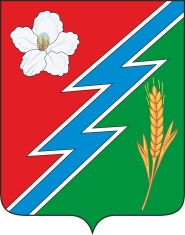 03.05.2023г. №56РОССИЙСКАЯ ФЕДЕРАЦИЯИРКУТСКАЯ ОБЛАСТЬОСИНСКИЙ МУНИЦИПАЛЬНЫЙ РАЙОНМАЙСКОЕ СЕЛЬСКОЕ ПОСЕЛЕНИЕАДМИНИСТРАЦИЯПОСТАНОВЛЕНИЕОБ УТВЕРЖДЕНИИ ПРОГРАММЫ ПРОФИЛАКТИКИ РИСКОВ ПРИЧИНЕНИЯ ВРЕДА (УЩЕРБА) ОХРАНЯЕМЫМ ЗАКОНОМ ЦЕННОСТЯМ ПРИ ОСУЩЕСТВЛЕНИИ МУНИЦИПАЛЬНОГО ЖИЛИЩНОГО КОНТРОЛЯ НА 2023 ГОДВ соответствии с Жилищным кодексом Российской Федерации, Федеральным законом от 06.10.2003 № 131-ФЗ «Об общих принципах организации местного самоуправления в Российской Федерации», Федеральным законом от 31.07.2020 № 248-ФЗ «О государственном надзоре и муниципальном контроле в Российской Федерации», Постановлением Правительства РФ от 25.06.2021  № 990 «Об утверждении Правил разработки и утверждения контрольными (надзорными) органами программы профилактики рисков причинения вреда (ущерба) охраняемым законом ценностям», Решением Думы МО «Майск» от 25.11.2021 № 165 «Об утверждении положения о муниципальном жилищном контроле в муниципальном образовании «Майск», руководствуясь Уставом Муниципального образования «Майск»ПОСТАНОВЛЯЮ:1. Утвердить программу профилактики рисков причинения вреда (ущерба) охраняемым законом ценностям при осуществлении муниципального жилищного контроля на 2023 год (приложение).2. Опубликовать настоящее постановление в печатном издании «Вестник» и разместить на официальном сайте администрации муниципального образования «Майск» www.maisk-adm.ru.3. Контроль за исполнением настоящего Постановления оставляю за собой4. Настоящее постановление вступает в силу после его официального опубликования.Глава муниципального образования «Майск» С.А. ВороновУтвержденопостановлением Администрации МО «Майск»  №56 от 03.05.2023г.ПРОГРАММА профилактики рисков причинения вреда (ущерба) охраняемым законом ценностям при осуществлении муниципального жилищного контроля на территории Муниципального образования «Майск» на 2023 год 1. Анализ текущего состояния осуществления вида контроля, описание текущего уровня развития профилактической деятельности контрольного (надзорного) органа, характеристика проблем, на решение которых направлена программа профилактики1.1. Программа профилактики рисков причинения вреда (ущерба) охраняемым законом ценностям при осуществлении муниципального жилищного контроля на территории Муниципального образования «Майск» (далее — Муниципальный контроль) на 2023 год (далее - Программа) разработана в соответствии с Положением о муниципальном жилищном контроле на территории Муниципального образования «Майск», утвержденным Решением Думы МО «Майск» от 25.11.2021 № 165 1.2. Муниципального контроль осуществляется в отношении юридических лиц, индивидуальных предпринимателей, граждан (далее — контролируемые лица). 1.3. Предмет и объекты Муниципального контроля определены Положением о муниципальном жилищном контроле на территории Муниципального образования «Майск», утвержденным Решением Думы МО «Майск» от 25.11.2021 № 165.1.4. Сведения о проведенных мероприятиях по Муниципальному контролю в 2022 году.На основании Постановления Правительства РФ от 10 марта 2022 г. № 336 "Об особенностях организации и осуществления государственного контроля (надзора), муниципального контроля" муниципальный контроль в 2022г. не проводился.2. Цели и задачи реализации программы профилактики2.1. Программа профилактики направлена на достижение следующих основных целей:1) стимулирование добросовестного соблюдения обязательных требований всеми контролируемыми лицами;2) устранение условий, причин и факторов, способных привести к нарушениям обязательных требований и (или) причинению вреда (ущерба) охраняемым законом ценностям;3) создание условий для доведения обязательных требований до контролируемых лиц, повышение информированности о способах их соблюдения.2.2. Задачами программы являются:1) предотвращение рисков причинения вреда охраняемым законом ценностям;2) проведение профилактических мероприятий, направленных на предотвращение причинения вреда охраняемым законом ценностям;3) информирование, консультирование контролируемых лиц с использованием информационно-телекоммуникационных технологий;4) Обеспечение доступности информации об обязательных требованиях и необходимых мерах по их исполнению.3. Перечень профилактических мероприятий, сроки (периодичность) их проведения.4. Показатели результативности и эффективности программы профилактики рисков причинения вредаРеализация программы профилактики способствует:- увеличению доли контролируемых лиц, соблюдающих обязательные требования Законодательства Российской Федерации в отношении муниципального жилищного фонда;- повышению качества предоставляемых жилищно-коммунальных услуг;- развитию системы профилактических мероприятий, проводимых Контрольным органом.Для оценки мероприятий по профилактике нарушений и в целом настоящей Программы устанавливаются следующие отчетные показатели:- количество проведенных документарных проверок;- количество выездных проверок;- количество выданных предписаний об устранении выявленных нарушений.№ п/пНаименование формы мероприятияСрок (периодичность) проведения мероприятияОтветственное должностное лицо1ИнформированиеИнформирование1.1Размещения  на официальном сайте  администрации муниципального образования «Майск» www.maisk-adm.ru. сведений: -  текстов нормативных правовых актов, регулирующих осуществление Муниципального контроля;- сведений об изменениях, внесенных в нормативные правовые акты, регулирующие осуществление Муниципального контроля, о сроках и порядке их вступления в силу;- перечня нормативных правовых актов с указанием структурных единиц этих актов, содержащих обязательные требования, оценка соблюдения которых является предметом Муниципального контроля, а также информации о мерах ответственности, применяемых при нарушении обязательных требований, с текстами в действующей редакции;- настоящей Программы;- исчерпывающего перечня сведений, которые могут запрашиваться контрольным (надзорным) органом у Контролируемого лица;- сведений о способах получения консультаций по вопросам соблюдения обязательных требований;- сведений о применении контрольным (надзорным) органом мер стимулирования добросовестности контролируемых лиц;- сведений о порядке досудебного обжалования решений контрольного (надзорного) органа, действий (бездействия) его должностных лиц;- докладов о Муниципальном контроле;- иных сведений, предусмотренных нормативными правовыми актами Российской Федерации, нормативными правовыми актами субъектов Российской Федерации, муниципальными правовыми актами и (или) настоящей Программой.Постоянно в целях поддержания в актуальном состоянииСпециалист администрации, к должностным обязанностям которого относится осуществление муниципального контроля  2Объявление предостереженияОбъявление предостережения2.1Выдача контролируемому лицу предостережения о недопустимости нарушения обязательных требований в случае наличия у Контрольного органа сведений о готовящихся нарушениях обязательных требований и (или) в случае отсутствия подтверждения данных о том, что нарушение обязательных требований причинило вред (ущерб) охраняемым законом ценностям либо создало угрозу причинения вреда (ущерба) охраняемым законом ценностямНе позднее 30 дней со дня получения указанных сведенийСпециалист администрации, к должностным обязанностям которого относится осуществление муниципального контроля  3КонсультированиеКонсультирование3.1Консультирование по телефону, посредством видео-конференц-связи, на личном приеме, либо в ходе проведения профилактических мероприятий, контрольных мероприятий о:- организации и осуществлении Муниципального контроля;- порядке осуществления профилактических, контрольных мероприятий, установленных настоящим Положением о муниципальном контроле.По поступлению обращения.Письменные обращения — в порядке и сроки, установленные Федеральным законом от 02.05.2006 № 59-ФЗ «О порядке рассмотрения обращений граждан Российской Федерации»Специалист администрации, к должностным обязанностям которого относится осуществление муниципального контроля  